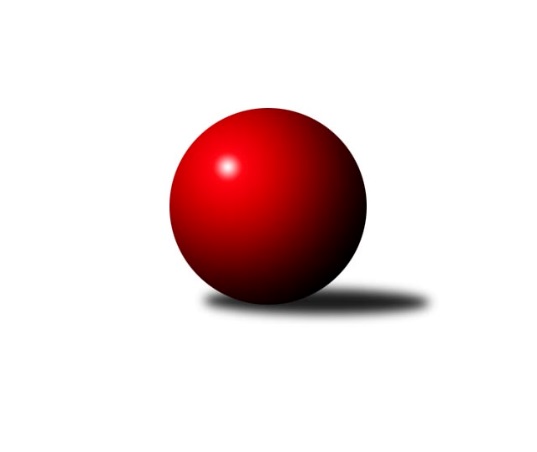 Č.10Ročník 2017/2018	24.5.2024 3. KLM C 2017/2018Statistika 10. kolaTabulka družstev:		družstvo	záp	výh	rem	proh	skore	sety	průměr	body	plné	dorážka	chyby	1.	TJ Zbrojovka Vsetín ˝A˝	10	8	2	0	54.0 : 26.0 	(139.5 : 100.5)	3217	18	2171	1047	28.2	2.	TJ Horní Benešov ˝A˝	10	7	0	3	51.5 : 28.5 	(132.5 : 107.5)	3206	14	2164	1042	30.7	3.	TJ Jiskra Rýmařov ˝A˝	10	7	0	3	47.0 : 33.0 	(128.5 : 111.5)	3201	14	2162	1039	26.9	4.	KC Zlín	10	6	1	3	51.0 : 29.0 	(138.5 : 101.5)	3265	13	2190	1075	22.7	5.	TJ  Odry ˝A˝	10	6	0	4	47.0 : 33.0 	(128.0 : 112.0)	3178	12	2152	1026	37.5	6.	KK Šumperk˝A˝	10	4	1	5	37.5 : 42.5 	(123.0 : 117.0)	3154	9	2126	1028	33	7.	KK Zábřeh ˝B˝	10	4	1	5	35.0 : 45.0 	(106.5 : 133.5)	3130	9	2141	989	36.1	8.	TJ Tatran Litovel ˝A˝	10	4	0	6	37.0 : 43.0 	(120.5 : 119.5)	3146	8	2149	998	30.1	9.	TJ Sokol Bohumín ˝A˝	10	3	1	6	32.0 : 48.0 	(103.0 : 137.0)	3181	7	2173	1008	34.5	10.	TJ Sokol Machová ˝A˝	10	3	0	7	29.0 : 51.0 	(111.0 : 129.0)	3102	6	2126	977	40	11.	SKK Ostrava ˝A˝	10	3	0	7	29.0 : 51.0 	(102.0 : 138.0)	3144	6	2131	1013	36.6	12.	HKK Olomouc ˝B˝	10	2	0	8	30.0 : 50.0 	(107.0 : 133.0)	3119	4	2124	995	36.5Tabulka doma:		družstvo	záp	výh	rem	proh	skore	sety	průměr	body	maximum	minimum	1.	TJ Jiskra Rýmařov ˝A˝	6	6	0	0	35.0 : 13.0 	(85.5 : 58.5)	3274	12	3336	3197	2.	TJ Horní Benešov ˝A˝	4	4	0	0	24.5 : 7.5 	(57.5 : 38.5)	3412	8	3454	3355	3.	TJ Zbrojovka Vsetín ˝A˝	4	4	0	0	22.0 : 10.0 	(57.0 : 39.0)	3281	8	3314	3250	4.	TJ  Odry ˝A˝	6	4	0	2	28.0 : 20.0 	(78.5 : 65.5)	3254	8	3372	3101	5.	KC Zlín	5	3	1	1	27.0 : 13.0 	(74.5 : 45.5)	3269	7	3349	3175	6.	KK Zábřeh ˝B˝	6	3	1	2	26.0 : 22.0 	(67.0 : 77.0)	3228	7	3317	3119	7.	TJ Tatran Litovel ˝A˝	6	3	0	3	27.0 : 21.0 	(79.5 : 64.5)	3170	6	3289	3072	8.	SKK Ostrava ˝A˝	6	3	0	3	23.0 : 25.0 	(71.5 : 72.5)	3031	6	3107	2999	9.	KK Šumperk˝A˝	4	2	1	1	18.0 : 14.0 	(55.0 : 41.0)	3110	5	3154	3064	10.	HKK Olomouc ˝B˝	4	1	0	3	11.0 : 21.0 	(43.0 : 53.0)	3217	2	3303	3140	11.	TJ Sokol Bohumín ˝A˝	4	1	0	3	11.0 : 21.0 	(35.0 : 61.0)	3125	2	3171	3072	12.	TJ Sokol Machová ˝A˝	5	1	0	4	13.0 : 27.0 	(52.5 : 67.5)	3089	2	3154	3009Tabulka venku:		družstvo	záp	výh	rem	proh	skore	sety	průměr	body	maximum	minimum	1.	TJ Zbrojovka Vsetín ˝A˝	6	4	2	0	32.0 : 16.0 	(82.5 : 61.5)	3205	10	3267	3076	2.	KC Zlín	5	3	0	2	24.0 : 16.0 	(64.0 : 56.0)	3264	6	3343	3161	3.	TJ Horní Benešov ˝A˝	6	3	0	3	27.0 : 21.0 	(75.0 : 69.0)	3165	6	3281	2991	4.	TJ Sokol Bohumín ˝A˝	6	2	1	3	21.0 : 27.0 	(68.0 : 76.0)	3191	5	3284	3114	5.	TJ  Odry ˝A˝	4	2	0	2	19.0 : 13.0 	(49.5 : 46.5)	3159	4	3257	3030	6.	TJ Sokol Machová ˝A˝	5	2	0	3	16.0 : 24.0 	(58.5 : 61.5)	3105	4	3165	2945	7.	KK Šumperk˝A˝	6	2	0	4	19.5 : 28.5 	(68.0 : 76.0)	3163	4	3213	3126	8.	TJ Jiskra Rýmařov ˝A˝	4	1	0	3	12.0 : 20.0 	(43.0 : 53.0)	3183	2	3324	2956	9.	TJ Tatran Litovel ˝A˝	4	1	0	3	10.0 : 22.0 	(41.0 : 55.0)	3140	2	3274	2919	10.	KK Zábřeh ˝B˝	4	1	0	3	9.0 : 23.0 	(39.5 : 56.5)	3106	2	3154	3049	11.	HKK Olomouc ˝B˝	6	1	0	5	19.0 : 29.0 	(64.0 : 80.0)	3102	2	3351	2980	12.	SKK Ostrava ˝A˝	4	0	0	4	6.0 : 26.0 	(30.5 : 65.5)	3173	0	3248	3089Tabulka podzimní části:		družstvo	záp	výh	rem	proh	skore	sety	průměr	body	doma	venku	1.	TJ Zbrojovka Vsetín ˝A˝	10	8	2	0	54.0 : 26.0 	(139.5 : 100.5)	3217	18 	4 	0 	0 	4 	2 	0	2.	TJ Horní Benešov ˝A˝	10	7	0	3	51.5 : 28.5 	(132.5 : 107.5)	3206	14 	4 	0 	0 	3 	0 	3	3.	TJ Jiskra Rýmařov ˝A˝	10	7	0	3	47.0 : 33.0 	(128.5 : 111.5)	3201	14 	6 	0 	0 	1 	0 	3	4.	KC Zlín	10	6	1	3	51.0 : 29.0 	(138.5 : 101.5)	3265	13 	3 	1 	1 	3 	0 	2	5.	TJ  Odry ˝A˝	10	6	0	4	47.0 : 33.0 	(128.0 : 112.0)	3178	12 	4 	0 	2 	2 	0 	2	6.	KK Šumperk˝A˝	10	4	1	5	37.5 : 42.5 	(123.0 : 117.0)	3154	9 	2 	1 	1 	2 	0 	4	7.	KK Zábřeh ˝B˝	10	4	1	5	35.0 : 45.0 	(106.5 : 133.5)	3130	9 	3 	1 	2 	1 	0 	3	8.	TJ Tatran Litovel ˝A˝	10	4	0	6	37.0 : 43.0 	(120.5 : 119.5)	3146	8 	3 	0 	3 	1 	0 	3	9.	TJ Sokol Bohumín ˝A˝	10	3	1	6	32.0 : 48.0 	(103.0 : 137.0)	3181	7 	1 	0 	3 	2 	1 	3	10.	TJ Sokol Machová ˝A˝	10	3	0	7	29.0 : 51.0 	(111.0 : 129.0)	3102	6 	1 	0 	4 	2 	0 	3	11.	SKK Ostrava ˝A˝	10	3	0	7	29.0 : 51.0 	(102.0 : 138.0)	3144	6 	3 	0 	3 	0 	0 	4	12.	HKK Olomouc ˝B˝	10	2	0	8	30.0 : 50.0 	(107.0 : 133.0)	3119	4 	1 	0 	3 	1 	0 	5Tabulka jarní části:		družstvo	záp	výh	rem	proh	skore	sety	průměr	body	doma	venku	1.	TJ Jiskra Rýmařov ˝A˝	0	0	0	0	0.0 : 0.0 	(0.0 : 0.0)	0	0 	0 	0 	0 	0 	0 	0 	2.	TJ Zbrojovka Vsetín ˝A˝	0	0	0	0	0.0 : 0.0 	(0.0 : 0.0)	0	0 	0 	0 	0 	0 	0 	0 	3.	TJ Sokol Machová ˝A˝	0	0	0	0	0.0 : 0.0 	(0.0 : 0.0)	0	0 	0 	0 	0 	0 	0 	0 	4.	KK Šumperk˝A˝	0	0	0	0	0.0 : 0.0 	(0.0 : 0.0)	0	0 	0 	0 	0 	0 	0 	0 	5.	KC Zlín	0	0	0	0	0.0 : 0.0 	(0.0 : 0.0)	0	0 	0 	0 	0 	0 	0 	0 	6.	KK Zábřeh ˝B˝	0	0	0	0	0.0 : 0.0 	(0.0 : 0.0)	0	0 	0 	0 	0 	0 	0 	0 	7.	TJ Horní Benešov ˝A˝	0	0	0	0	0.0 : 0.0 	(0.0 : 0.0)	0	0 	0 	0 	0 	0 	0 	0 	8.	TJ Tatran Litovel ˝A˝	0	0	0	0	0.0 : 0.0 	(0.0 : 0.0)	0	0 	0 	0 	0 	0 	0 	0 	9.	SKK Ostrava ˝A˝	0	0	0	0	0.0 : 0.0 	(0.0 : 0.0)	0	0 	0 	0 	0 	0 	0 	0 	10.	TJ Sokol Bohumín ˝A˝	0	0	0	0	0.0 : 0.0 	(0.0 : 0.0)	0	0 	0 	0 	0 	0 	0 	0 	11.	HKK Olomouc ˝B˝	0	0	0	0	0.0 : 0.0 	(0.0 : 0.0)	0	0 	0 	0 	0 	0 	0 	0 	12.	TJ  Odry ˝A˝	0	0	0	0	0.0 : 0.0 	(0.0 : 0.0)	0	0 	0 	0 	0 	0 	0 	0 Zisk bodů pro družstvo:		jméno hráče	družstvo	body	zápasy	v %	dílčí body	sety	v %	1.	Vlastimil Bělíček 	TJ Zbrojovka Vsetín ˝A˝ 	10	/	10	(100%)	37	/	40	(93%)	2.	Miroslav Dokoupil 	HKK Olomouc ˝B˝ 	9	/	9	(100%)	25.5	/	36	(71%)	3.	Milan Dědáček 	TJ Jiskra Rýmařov ˝A˝ 	9	/	10	(90%)	30	/	40	(75%)	4.	Michal Pavič 	TJ  Odry ˝A˝ 	9	/	10	(90%)	27.5	/	40	(69%)	5.	Kamil Kubeša 	TJ Horní Benešov ˝A˝ 	9	/	10	(90%)	22	/	40	(55%)	6.	Ladislav Stárek 	TJ Jiskra Rýmařov ˝A˝ 	8	/	9	(89%)	26	/	36	(72%)	7.	Miroslav Petřek ml.	TJ Horní Benešov ˝A˝ 	8	/	10	(80%)	26.5	/	40	(66%)	8.	Bronislav Fojtík 	KC Zlín 	7	/	8	(88%)	17	/	32	(53%)	9.	Lubomír Matějíček 	KC Zlín 	7	/	9	(78%)	23.5	/	36	(65%)	10.	Miroslav Málek 	KC Zlín 	7	/	9	(78%)	23	/	36	(64%)	11.	Jiří Hendrych 	TJ Horní Benešov ˝A˝ 	7	/	10	(70%)	24.5	/	40	(61%)	12.	Karel Chlevišťan 	TJ  Odry ˝A˝ 	7	/	10	(70%)	22.5	/	40	(56%)	13.	Jiří Michálek 	KK Zábřeh ˝B˝ 	6	/	8	(75%)	17.5	/	32	(55%)	14.	Zoltán Bagári 	TJ Zbrojovka Vsetín ˝A˝ 	6	/	9	(67%)	23	/	36	(64%)	15.	Roman Hrančík 	TJ Sokol Machová ˝A˝ 	6	/	9	(67%)	22.5	/	36	(63%)	16.	Václav Švub 	KK Zábřeh ˝B˝ 	6	/	9	(67%)	20.5	/	36	(57%)	17.	Miroslav Smrčka 	KK Šumperk˝A˝ 	6	/	10	(60%)	26	/	40	(65%)	18.	Karel Ivaniš 	KC Zlín 	6	/	10	(60%)	24	/	40	(60%)	19.	Fridrich Péli 	TJ Sokol Bohumín ˝A˝ 	6	/	10	(60%)	22	/	40	(55%)	20.	Stanislav Ovšák 	TJ  Odry ˝A˝ 	6	/	10	(60%)	21	/	40	(53%)	21.	Petr Matějka 	KK Šumperk˝A˝ 	6	/	10	(60%)	20	/	40	(50%)	22.	Tomáš Polášek 	KC Zlín 	5	/	7	(71%)	21	/	28	(75%)	23.	Ladislav Janáč 	TJ Jiskra Rýmařov ˝A˝ 	5	/	7	(71%)	16	/	28	(57%)	24.	Marek Frydrych 	TJ  Odry ˝A˝ 	5	/	8	(63%)	20.5	/	32	(64%)	25.	Jakub Mokoš 	TJ Tatran Litovel ˝A˝ 	5	/	8	(63%)	15.5	/	32	(48%)	26.	Vlastimil Brázdil 	TJ Sokol Machová ˝A˝ 	5	/	9	(56%)	21	/	36	(58%)	27.	Jiří Čamek 	TJ Tatran Litovel ˝A˝ 	5	/	9	(56%)	20.5	/	36	(57%)	28.	Jiří Baslar 	HKK Olomouc ˝B˝ 	5	/	9	(56%)	18	/	36	(50%)	29.	Břetislav Sobota 	HKK Olomouc ˝B˝ 	5	/	10	(50%)	22.5	/	40	(56%)	30.	Jiří Trnka 	SKK Ostrava ˝A˝ 	5	/	10	(50%)	20.5	/	40	(51%)	31.	Michal Laga 	TJ Sokol Machová ˝A˝ 	5	/	10	(50%)	20	/	40	(50%)	32.	Tomáš Hambálek 	TJ Zbrojovka Vsetín ˝A˝ 	5	/	10	(50%)	19	/	40	(48%)	33.	Adam Běláška 	KK Šumperk˝A˝ 	5	/	10	(50%)	18.5	/	40	(46%)	34.	Martin Vitásek 	KK Zábřeh ˝B˝ 	5	/	10	(50%)	18	/	40	(45%)	35.	Vojtěch Rozkopal 	TJ  Odry ˝A˝ 	4	/	5	(80%)	13	/	20	(65%)	36.	Martin Bilíček 	TJ Horní Benešov ˝A˝ 	4	/	5	(80%)	13	/	20	(65%)	37.	Miroslav Pytel 	SKK Ostrava ˝A˝ 	4	/	6	(67%)	10.5	/	24	(44%)	38.	Ivan Říha 	TJ Zbrojovka Vsetín ˝A˝ 	4	/	7	(57%)	17	/	28	(61%)	39.	Marek Zapletal 	KK Šumperk˝A˝ 	4	/	8	(50%)	20	/	32	(63%)	40.	Petr Rak 	TJ Horní Benešov ˝A˝ 	4	/	8	(50%)	18	/	32	(56%)	41.	Jiří Fiala 	TJ Tatran Litovel ˝A˝ 	4	/	8	(50%)	13.5	/	32	(42%)	42.	Miroslav Míšek 	TJ Sokol Machová ˝A˝ 	4	/	9	(44%)	17	/	36	(47%)	43.	Zdeněk Kuna 	SKK Ostrava ˝A˝ 	4	/	9	(44%)	16.5	/	36	(46%)	44.	Milan Šula 	KK Zábřeh ˝B˝ 	4	/	9	(44%)	14	/	36	(39%)	45.	Aleš Kohutek 	TJ Sokol Bohumín ˝A˝ 	4	/	10	(40%)	20.5	/	40	(51%)	46.	Jaroslav Tezzele 	TJ Jiskra Rýmařov ˝A˝ 	4	/	10	(40%)	18	/	40	(45%)	47.	Jan Körner 	KK Zábřeh ˝B˝ 	4	/	10	(40%)	16.5	/	40	(41%)	48.	Jan Zaškolný 	TJ Sokol Bohumín ˝A˝ 	4	/	10	(40%)	15.5	/	40	(39%)	49.	Karol Nitka 	TJ Sokol Bohumín ˝A˝ 	4	/	10	(40%)	15	/	40	(38%)	50.	Jaroslav Sedlář 	KK Šumperk˝A˝ 	3.5	/	9	(39%)	14.5	/	36	(40%)	51.	František Baleka 	TJ Tatran Litovel ˝A˝ 	3	/	3	(100%)	8	/	12	(67%)	52.	Jindřich Kolařík 	KC Zlín 	3	/	5	(60%)	10	/	20	(50%)	53.	David Čulík 	TJ Tatran Litovel ˝A˝ 	3	/	8	(38%)	15	/	32	(47%)	54.	Daniel Bělíček 	TJ Zbrojovka Vsetín ˝A˝ 	3	/	8	(38%)	15	/	32	(47%)	55.	Petr Dvorský 	TJ  Odry ˝A˝ 	3	/	8	(38%)	14.5	/	32	(45%)	56.	Dominik Böhm 	SKK Ostrava ˝A˝ 	3	/	8	(38%)	14.5	/	32	(45%)	57.	Jan Pavlosek 	SKK Ostrava ˝A˝ 	3	/	8	(38%)	11	/	32	(34%)	58.	Kamil Axman 	TJ Tatran Litovel ˝A˝ 	3	/	9	(33%)	17.5	/	36	(49%)	59.	Dušan Říha 	HKK Olomouc ˝B˝ 	3	/	9	(33%)	14	/	36	(39%)	60.	Jaroslav Heblák 	TJ Jiskra Rýmařov ˝A˝ 	3	/	9	(33%)	14	/	36	(39%)	61.	Petr Kuttler 	TJ Sokol Bohumín ˝A˝ 	3	/	9	(33%)	10.5	/	36	(29%)	62.	René Světlík 	TJ Sokol Bohumín ˝A˝ 	3	/	10	(30%)	18.5	/	40	(46%)	63.	Gustav Vojtek 	KK Šumperk˝A˝ 	3	/	10	(30%)	17	/	40	(43%)	64.	Vlastimil Skopalík 	TJ Horní Benešov ˝A˝ 	2.5	/	6	(42%)	12.5	/	24	(52%)	65.	Petr Kozák 	TJ Horní Benešov ˝A˝ 	2	/	2	(100%)	6	/	8	(75%)	66.	Miroslav Sigmund 	TJ Tatran Litovel ˝A˝ 	2	/	3	(67%)	9	/	12	(75%)	67.	Miroslav Talášek 	TJ Tatran Litovel ˝A˝ 	2	/	3	(67%)	9	/	12	(75%)	68.	Antonín Sochor 	TJ Jiskra Rýmařov ˝A˝ 	2	/	4	(50%)	10	/	16	(63%)	69.	Petr Axman 	TJ Tatran Litovel ˝A˝ 	2	/	4	(50%)	7.5	/	16	(47%)	70.	Radim Abrahám 	KC Zlín 	2	/	4	(50%)	7	/	16	(44%)	71.	Pavel Kubálek 	KC Zlín 	2	/	5	(40%)	8	/	20	(40%)	72.	Martin Dolák 	TJ Zbrojovka Vsetín ˝A˝ 	2	/	6	(33%)	11.5	/	24	(48%)	73.	Tomáš Novosad 	TJ Zbrojovka Vsetín ˝A˝ 	2	/	7	(29%)	10	/	28	(36%)	74.	Josef Šrámek 	HKK Olomouc ˝B˝ 	2	/	9	(22%)	13.5	/	36	(38%)	75.	Petr Holas 	SKK Ostrava ˝A˝ 	2	/	10	(20%)	19.5	/	40	(49%)	76.	Miroslav Štěpán 	KK Zábřeh ˝B˝ 	2	/	10	(20%)	17	/	40	(43%)	77.	Jaroslav Vymazal 	KK Šumperk˝A˝ 	1	/	1	(100%)	4	/	4	(100%)	78.	Břetislav Adamec 	TJ Zbrojovka Vsetín ˝A˝ 	1	/	1	(100%)	4	/	4	(100%)	79.	Pavel Heinisch 	KK Šumperk˝A˝ 	1	/	1	(100%)	3	/	4	(75%)	80.	Leopold Jašek 	HKK Olomouc ˝B˝ 	1	/	1	(100%)	2	/	4	(50%)	81.	Miroslav Složil 	SKK Ostrava ˝A˝ 	1	/	1	(100%)	2	/	4	(50%)	82.	Daniel Ševčík st.	TJ  Odry ˝A˝ 	1	/	1	(100%)	2	/	4	(50%)	83.	Petr Dvořáček 	TJ Zbrojovka Vsetín ˝A˝ 	1	/	1	(100%)	2	/	4	(50%)	84.	Jiří Michalík 	TJ Sokol Machová ˝A˝ 	1	/	3	(33%)	6	/	12	(50%)	85.	Vladislav Pečinka 	TJ Horní Benešov ˝A˝ 	1	/	4	(25%)	5.5	/	16	(34%)	86.	Michal Davidík 	TJ Jiskra Rýmařov ˝A˝ 	1	/	4	(25%)	4	/	16	(25%)	87.	Jiří Zezulka st. 	TJ Jiskra Rýmařov ˝A˝ 	1	/	6	(17%)	9.5	/	24	(40%)	88.	Vladimír Korta 	SKK Ostrava ˝A˝ 	1	/	7	(14%)	6.5	/	28	(23%)	89.	Bohuslav Husek 	TJ Sokol Machová ˝A˝ 	1	/	8	(13%)	11.5	/	32	(36%)	90.	Milan Dovrtěl 	TJ Sokol Machová ˝A˝ 	1	/	8	(13%)	11	/	32	(34%)	91.	Michal Klich 	TJ Horní Benešov ˝A˝ 	0	/	1	(0%)	2	/	4	(50%)	92.	Stanislav Brosinger 	TJ Tatran Litovel ˝A˝ 	0	/	1	(0%)	2	/	4	(50%)	93.	Roman Janás 	KC Zlín 	0	/	1	(0%)	2	/	4	(50%)	94.	Jan Frydrych 	TJ  Odry ˝A˝ 	0	/	1	(0%)	1	/	4	(25%)	95.	František Langer 	KK Zábřeh ˝B˝ 	0	/	1	(0%)	1	/	4	(25%)	96.	Lukáš Krejčí 	KK Zábřeh ˝B˝ 	0	/	1	(0%)	1	/	4	(25%)	97.	Lukáš Michalík 	TJ Sokol Machová ˝A˝ 	0	/	1	(0%)	1	/	4	(25%)	98.	Jiří Srovnal 	KK Zábřeh ˝B˝ 	0	/	1	(0%)	1	/	4	(25%)	99.	Roman Honl 	TJ Sokol Bohumín ˝A˝ 	0	/	1	(0%)	1	/	4	(25%)	100.	Jiří Polášek 	TJ Jiskra Rýmařov ˝A˝ 	0	/	1	(0%)	1	/	4	(25%)	101.	Ludvík Vymazal 	TJ Tatran Litovel ˝A˝ 	0	/	1	(0%)	1	/	4	(25%)	102.	Marian Hošek 	HKK Olomouc ˝B˝ 	0	/	1	(0%)	0	/	4	(0%)	103.	Petr Dankovič ml. 	TJ Horní Benešov ˝A˝ 	0	/	1	(0%)	0	/	4	(0%)	104.	Václav Čamek 	KK Zábřeh ˝B˝ 	0	/	1	(0%)	0	/	4	(0%)	105.	Jiří Vrobel 	TJ Tatran Litovel ˝A˝ 	0	/	1	(0%)	0	/	4	(0%)	106.	Jiří Fryštacký 	TJ Sokol Machová ˝A˝ 	0	/	1	(0%)	0	/	4	(0%)	107.	Radek Malíšek 	HKK Olomouc ˝B˝ 	0	/	3	(0%)	1	/	12	(8%)	108.	Jaroslav Lušovský 	TJ  Odry ˝A˝ 	0	/	4	(0%)	4	/	16	(25%)	109.	Radek Hejtman 	HKK Olomouc ˝B˝ 	0	/	5	(0%)	5.5	/	20	(28%)Průměry na kuželnách:		kuželna	průměr	plné	dorážka	chyby	výkon na hráče	1.	 Horní Benešov, 1-4	3342	2238	1103	32.4	(557.0)	2.	HKK Olomouc, 1-8	3247	2198	1049	29.5	(541.2)	3.	TJ Valašské Meziříčí, 1-4	3236	2208	1027	39.3	(539.4)	4.	TJ Zbrojovka Vsetín, 1-4	3235	2153	1081	26.4	(539.2)	5.	KK Zábřeh, 1-4	3222	2179	1043	31.1	(537.1)	6.	KK Jiskra Rýmařov, 1-4	3217	2174	1043	29.0	(536.3)	7.	KC Zlín, 1-4	3163	2138	1025	33.0	(527.3)	8.	Sokol Přemyslovice, 1-4	3154	2133	1020	29.2	(525.7)	9.	TJ Sokol Bohumín, 1-4	3136	2121	1014	30.9	(522.7)	10.	KK Šumperk, 1-4	3083	2104	979	34.9	(514.0)	11.	TJ VOKD Poruba, 1-4	3027	2075	951	41.2	(504.6)Nejlepší výkony na kuželnách: Horní Benešov, 1-4TJ Horní Benešov ˝A˝	3454	8. kolo	Jiří Hendrych 	TJ Horní Benešov ˝A˝	639	8. koloTJ Horní Benešov ˝A˝	3432	1. kolo	Miroslav Petřek ml.	TJ Horní Benešov ˝A˝	605	8. koloTJ Horní Benešov ˝A˝	3405	6. kolo	Ladislav Stárek 	TJ Jiskra Rýmařov ˝A˝	591	1. koloTJ Horní Benešov ˝A˝	3355	3. kolo	Vlastimil Skopalík 	TJ Horní Benešov ˝A˝	590	1. koloTJ Jiskra Rýmařov ˝A˝	3324	1. kolo	Jiří Hendrych 	TJ Horní Benešov ˝A˝	589	3. koloTJ Sokol Bohumín ˝A˝	3284	6. kolo	Jiří Hendrych 	TJ Horní Benešov ˝A˝	589	1. koloTJ Tatran Litovel ˝A˝	3269	8. kolo	Kamil Kubeša 	TJ Horní Benešov ˝A˝	587	3. koloKK Šumperk˝A˝	3213	3. kolo	Miroslav Petřek ml.	TJ Horní Benešov ˝A˝	587	3. kolo		. kolo	Petr Rak 	TJ Horní Benešov ˝A˝	586	6. kolo		. kolo	Miroslav Petřek ml.	TJ Horní Benešov ˝A˝	582	1. koloHKK Olomouc, 1-8KC Zlín	3343	1. kolo	Miroslav Dokoupil 	HKK Olomouc ˝B˝	642	1. koloHKK Olomouc ˝B˝	3303	8. kolo	Miroslav Petřek ml.	TJ Horní Benešov ˝A˝	603	4. koloTJ Horní Benešov ˝A˝	3281	4. kolo	Břetislav Sobota 	HKK Olomouc ˝B˝	597	8. koloSKK Ostrava ˝A˝	3248	8. kolo	Karel Ivaniš 	KC Zlín	581	1. koloTJ Zbrojovka Vsetín ˝A˝	3240	6. kolo	Miroslav Málek 	KC Zlín	577	1. koloHKK Olomouc ˝B˝	3234	6. kolo	Vlastimil Bělíček 	TJ Zbrojovka Vsetín ˝A˝	574	6. koloHKK Olomouc ˝B˝	3190	1. kolo	Miroslav Dokoupil 	HKK Olomouc ˝B˝	573	8. koloHKK Olomouc ˝B˝	3140	4. kolo	Dušan Říha 	HKK Olomouc ˝B˝	569	1. kolo		. kolo	Ivan Říha 	TJ Zbrojovka Vsetín ˝A˝	561	6. kolo		. kolo	Petr Rak 	TJ Horní Benešov ˝A˝	559	4. koloTJ Valašské Meziříčí, 1-4TJ  Odry ˝A˝	3372	5. kolo	Karel Chlevišťan 	TJ  Odry ˝A˝	602	7. koloHKK Olomouc ˝B˝	3351	9. kolo	Karel Chlevišťan 	TJ  Odry ˝A˝	600	4. koloTJ  Odry ˝A˝	3323	4. kolo	Karel Chlevišťan 	TJ  Odry ˝A˝	597	5. koloTJ  Odry ˝A˝	3289	7. kolo	Jiří Baslar 	HKK Olomouc ˝B˝	592	9. koloKC Zlín	3286	7. kolo	Michal Pavič 	TJ  Odry ˝A˝	589	7. koloTJ Tatran Litovel ˝A˝	3274	2. kolo	Břetislav Sobota 	HKK Olomouc ˝B˝	587	9. koloTJ  Odry ˝A˝	3234	10. kolo	Karel Ivaniš 	KC Zlín	585	7. koloTJ  Odry ˝A˝	3205	9. kolo	Michal Pavič 	TJ  Odry ˝A˝	584	5. koloTJ Sokol Machová ˝A˝	3165	4. kolo	Václav Švub 	KK Zábřeh ˝B˝	580	5. koloTJ Sokol Bohumín ˝A˝	3123	10. kolo	Marek Frydrych 	TJ  Odry ˝A˝	578	4. koloTJ Zbrojovka Vsetín, 1-4TJ Zbrojovka Vsetín ˝A˝	3314	1. kolo	Vlastimil Bělíček 	TJ Zbrojovka Vsetín ˝A˝	618	3. koloTJ Zbrojovka Vsetín ˝A˝	3307	3. kolo	Vlastimil Bělíček 	TJ Zbrojovka Vsetín ˝A˝	597	1. koloTJ  Odry ˝A˝	3257	1. kolo	Vlastimil Bělíček 	TJ Zbrojovka Vsetín ˝A˝	591	5. koloTJ Zbrojovka Vsetín ˝A˝	3253	5. kolo	Vlastimil Bělíček 	TJ Zbrojovka Vsetín ˝A˝	591	7. koloTJ Zbrojovka Vsetín ˝A˝	3250	7. kolo	Tomáš Hambálek 	TJ Zbrojovka Vsetín ˝A˝	590	1. koloTJ Jiskra Rýmařov ˝A˝	3190	3. kolo	Zoltán Bagári 	TJ Zbrojovka Vsetín ˝A˝	583	3. koloTJ Horní Benešov ˝A˝	3183	7. kolo	Marek Frydrych 	TJ  Odry ˝A˝	578	1. koloKK Šumperk˝A˝	3126	5. kolo	Michal Pavič 	TJ  Odry ˝A˝	571	1. kolo		. kolo	Kamil Kubeša 	TJ Horní Benešov ˝A˝	569	7. kolo		. kolo	Tomáš Hambálek 	TJ Zbrojovka Vsetín ˝A˝	565	7. koloKK Zábřeh, 1-4KK Zábřeh ˝B˝	3317	9. kolo	Vlastimil Bělíček 	TJ Zbrojovka Vsetín ˝A˝	621	2. koloKK Zábřeh ˝B˝	3279	10. kolo	Milan Šula 	KK Zábřeh ˝B˝	588	4. koloTJ Zbrojovka Vsetín ˝A˝	3267	2. kolo	Jiří Michálek 	KK Zábřeh ˝B˝	584	9. koloKK Zábřeh ˝B˝	3262	4. kolo	Milan Dědáček 	TJ Jiskra Rýmařov ˝A˝	584	7. koloTJ Jiskra Rýmařov ˝A˝	3261	7. kolo	Václav Švub 	KK Zábřeh ˝B˝	580	9. koloKK Zábřeh ˝B˝	3258	2. kolo	Martin Vitásek 	KK Zábřeh ˝B˝	579	10. koloSKK Ostrava ˝A˝	3231	4. kolo	Jan Körner 	KK Zábřeh ˝B˝	574	2. koloKK Šumperk˝A˝	3204	9. kolo	Jiří Michálek 	KK Zábřeh ˝B˝	570	10. koloTJ Horní Benešov ˝A˝	3187	10. kolo	Martin Vitásek 	KK Zábřeh ˝B˝	570	9. koloTJ Sokol Machová ˝A˝	3152	6. kolo	Martin Vitásek 	KK Zábřeh ˝B˝	567	7. koloKK Jiskra Rýmařov, 1-4TJ Jiskra Rýmařov ˝A˝	3336	9. kolo	Milan Dědáček 	TJ Jiskra Rýmařov ˝A˝	604	8. koloTJ Jiskra Rýmařov ˝A˝	3306	6. kolo	Milan Dědáček 	TJ Jiskra Rýmařov ˝A˝	592	4. koloTJ Jiskra Rýmařov ˝A˝	3299	8. kolo	Ladislav Stárek 	TJ Jiskra Rýmařov ˝A˝	589	9. koloTJ Jiskra Rýmařov ˝A˝	3262	4. kolo	Karel Ivaniš 	KC Zlín	587	9. koloTJ Jiskra Rýmařov ˝A˝	3241	2. kolo	Milan Dědáček 	TJ Jiskra Rýmařov ˝A˝	582	9. koloKC Zlín	3240	9. kolo	Antonín Sochor 	TJ Jiskra Rýmařov ˝A˝	575	6. koloTJ Sokol Bohumín ˝A˝	3213	2. kolo	Fridrich Péli 	TJ Sokol Bohumín ˝A˝	573	2. koloTJ Jiskra Rýmařov ˝A˝	3197	10. kolo	Milan Dědáček 	TJ Jiskra Rýmařov ˝A˝	572	6. koloHKK Olomouc ˝B˝	3170	10. kolo	Ladislav Stárek 	TJ Jiskra Rýmařov ˝A˝	565	10. koloTJ  Odry ˝A˝	3130	6. kolo	Ladislav Stárek 	TJ Jiskra Rýmařov ˝A˝	564	8. koloKC Zlín, 1-4KC Zlín	3349	8. kolo	Miroslav Petřek ml.	TJ Horní Benešov ˝A˝	598	2. koloKC Zlín	3313	6. kolo	Vlastimil Bělíček 	TJ Zbrojovka Vsetín ˝A˝	592	4. koloKC Zlín	3284	10. kolo	Miroslav Málek 	KC Zlín	588	8. koloTJ Zbrojovka Vsetín ˝A˝	3238	4. kolo	Miroslav Málek 	KC Zlín	586	6. koloTJ Horní Benešov ˝A˝	3234	2. kolo	Aleš Kohutek 	TJ Sokol Bohumín ˝A˝	585	7. koloKC Zlín	3225	4. kolo	Lubomír Matějíček 	KC Zlín	577	8. koloTJ Sokol Bohumín ˝A˝	3223	7. kolo	Tomáš Polášek 	KC Zlín	577	10. koloKC Zlín	3175	2. kolo	Vlastimil Bělíček 	TJ Zbrojovka Vsetín ˝A˝	577	9. koloTJ Zbrojovka Vsetín ˝A˝	3173	9. kolo	Miroslav Míšek 	TJ Sokol Machová ˝A˝	572	3. koloTJ Sokol Machová ˝A˝	3154	7. kolo	Tomáš Polášek 	KC Zlín	572	8. koloSokol Přemyslovice, 1-4KC Zlín	3289	5. kolo	Miroslav Málek 	KC Zlín	584	5. koloTJ Tatran Litovel ˝A˝	3289	1. kolo	Jiří Čamek 	TJ Tatran Litovel ˝A˝	573	1. koloTJ Tatran Litovel ˝A˝	3246	5. kolo	Jakub Mokoš 	TJ Tatran Litovel ˝A˝	570	1. koloTJ Sokol Bohumín ˝A˝	3186	9. kolo	Jiří Čamek 	TJ Tatran Litovel ˝A˝	568	7. koloTJ Tatran Litovel ˝A˝	3186	3. kolo	Petr Kuttler 	TJ Sokol Bohumín ˝A˝	564	9. koloTJ Tatran Litovel ˝A˝	3147	7. kolo	Bronislav Fojtík 	KC Zlín	563	5. koloTJ Sokol Machová ˝A˝	3145	10. kolo	Kamil Axman 	TJ Tatran Litovel ˝A˝	562	5. koloSKK Ostrava ˝A˝	3089	1. kolo	František Baleka 	TJ Tatran Litovel ˝A˝	557	10. koloHKK Olomouc ˝B˝	3078	7. kolo	Jakub Mokoš 	TJ Tatran Litovel ˝A˝	556	5. koloTJ Tatran Litovel ˝A˝	3077	10. kolo	Roman Hrančík 	TJ Sokol Machová ˝A˝	556	10. koloTJ Sokol Bohumín, 1-4TJ Zbrojovka Vsetín ˝A˝	3235	8. kolo	Vlastimil Bělíček 	TJ Zbrojovka Vsetín ˝A˝	604	8. koloTJ Sokol Bohumín ˝A˝	3171	8. kolo	Jiří Michálek 	KK Zábřeh ˝B˝	604	1. koloKC Zlín	3161	3. kolo	Tomáš Polášek 	KC Zlín	568	3. koloKK Zábřeh ˝B˝	3154	1. kolo	Břetislav Sobota 	HKK Olomouc ˝B˝	567	5. koloTJ Sokol Bohumín ˝A˝	3136	5. kolo	Lubomír Matějíček 	KC Zlín	564	3. koloTJ Sokol Bohumín ˝A˝	3122	1. kolo	Karol Nitka 	TJ Sokol Bohumín ˝A˝	553	5. koloTJ Sokol Bohumín ˝A˝	3072	3. kolo	Daniel Bělíček 	TJ Zbrojovka Vsetín ˝A˝	551	8. koloHKK Olomouc ˝B˝	3040	5. kolo	Petr Kuttler 	TJ Sokol Bohumín ˝A˝	542	3. kolo		. kolo	Fridrich Péli 	TJ Sokol Bohumín ˝A˝	541	5. kolo		. kolo	Jan Zaškolný 	TJ Sokol Bohumín ˝A˝	540	5. koloKK Šumperk, 1-4TJ  Odry ˝A˝	3218	8. kolo	Petr Dvorský 	TJ  Odry ˝A˝	570	8. koloKK Šumperk˝A˝	3154	8. kolo	Miroslav Smrčka 	KK Šumperk˝A˝	568	2. koloKK Šumperk˝A˝	3119	2. kolo	Marek Zapletal 	KK Šumperk˝A˝	563	8. koloTJ Sokol Bohumín ˝A˝	3114	4. kolo	René Světlík 	TJ Sokol Bohumín ˝A˝	556	4. koloKK Šumperk˝A˝	3102	4. kolo	Petr Matějka 	KK Šumperk˝A˝	549	4. koloKK Šumperk˝A˝	3064	6. kolo	Michal Pavič 	TJ  Odry ˝A˝	549	8. koloHKK Olomouc ˝B˝	2980	2. kolo	Aleš Kohutek 	TJ Sokol Bohumín ˝A˝	545	4. koloTJ Tatran Litovel ˝A˝	2919	6. kolo	Karel Chlevišťan 	TJ  Odry ˝A˝	544	8. kolo		. kolo	Marek Frydrych 	TJ  Odry ˝A˝	538	8. kolo		. kolo	Jaroslav Sedlář 	KK Šumperk˝A˝	536	2. koloTJ VOKD Poruba, 1-4KK Šumperk˝A˝	3144	7. kolo	Miroslav Petřek ml.	TJ Horní Benešov ˝A˝	571	9. koloSKK Ostrava ˝A˝	3107	9. kolo	Petr Matějka 	KK Šumperk˝A˝	554	7. koloTJ Zbrojovka Vsetín ˝A˝	3076	10. kolo	Petr Holas 	SKK Ostrava ˝A˝	549	2. koloSKK Ostrava ˝A˝	3032	5. kolo	Petr Dvorský 	TJ  Odry ˝A˝	546	3. koloTJ  Odry ˝A˝	3030	3. kolo	Vlastimil Bělíček 	TJ Zbrojovka Vsetín ˝A˝	543	10. koloSKK Ostrava ˝A˝	3025	2. kolo	Dominik Böhm 	SKK Ostrava ˝A˝	540	7. koloSKK Ostrava ˝A˝	3021	10. kolo	Petr Holas 	SKK Ostrava ˝A˝	534	5. koloSKK Ostrava ˝A˝	3003	7. kolo	Gustav Vojtek 	KK Šumperk˝A˝	534	7. koloSKK Ostrava ˝A˝	2999	3. kolo	Jiří Trnka 	SKK Ostrava ˝A˝	534	9. koloTJ Horní Benešov ˝A˝	2991	9. kolo	Zdeněk Kuna 	SKK Ostrava ˝A˝	531	9. koloČetnost výsledků:	8.0 : 0.0	1x	7.0 : 1.0	10x	6.0 : 2.0	15x	5.5 : 2.5	1x	5.0 : 3.0	8x	4.0 : 4.0	3x	3.0 : 5.0	3x	2.0 : 6.0	12x	1.0 : 7.0	7x